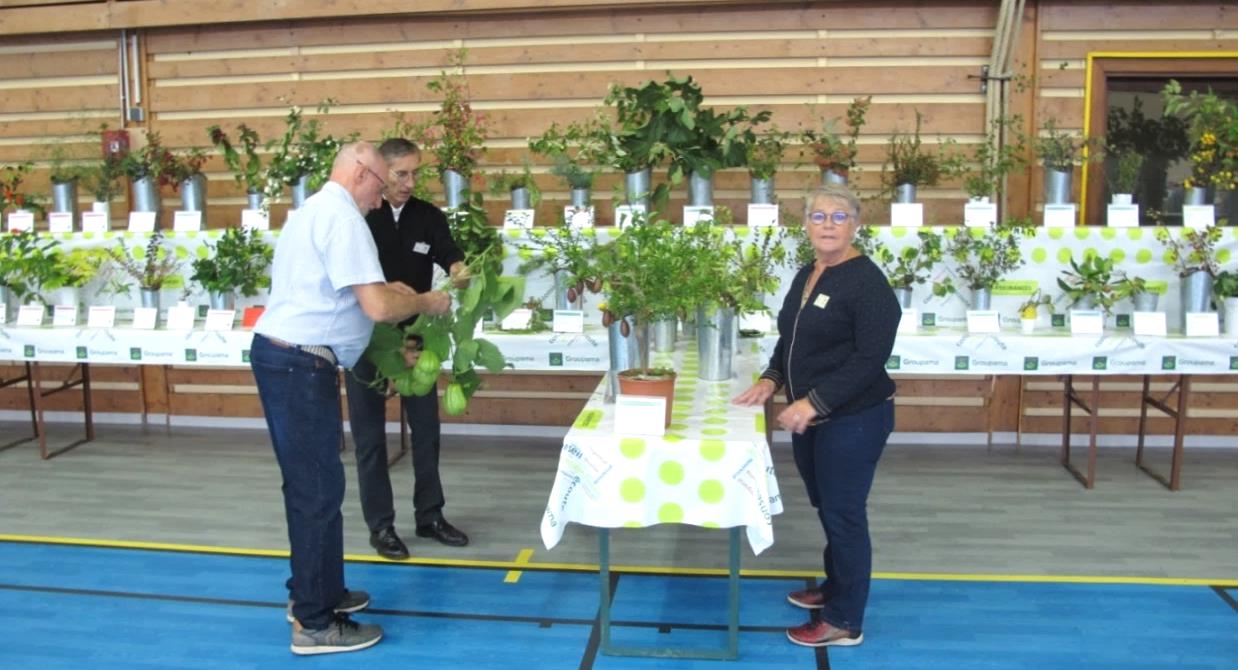 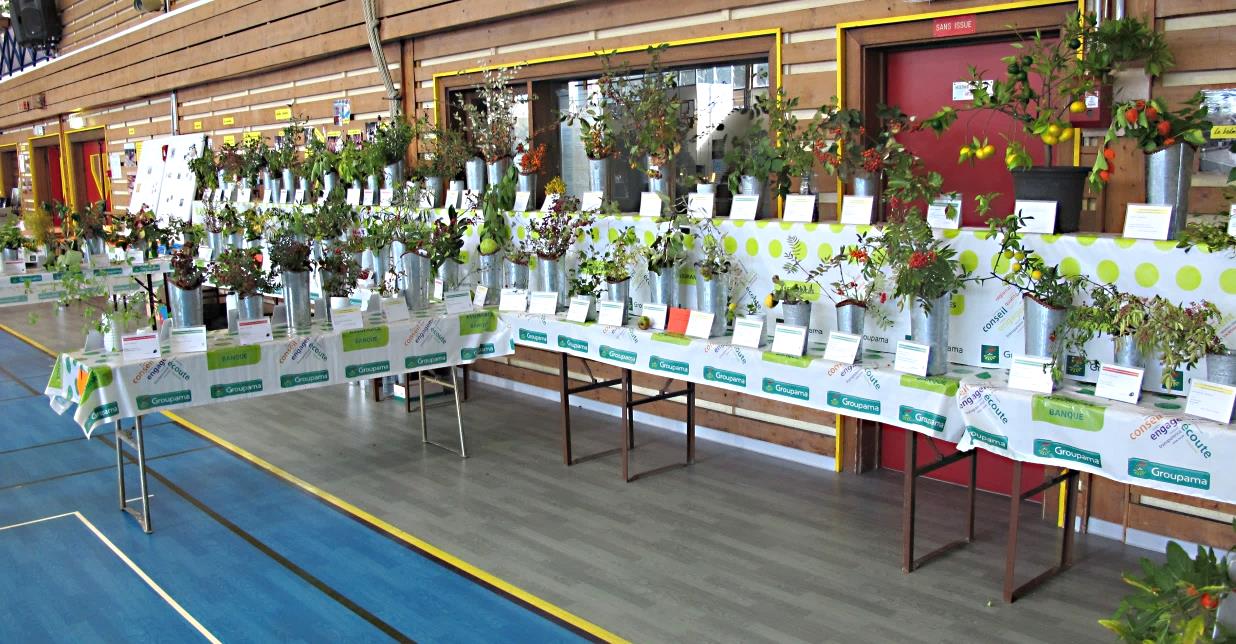 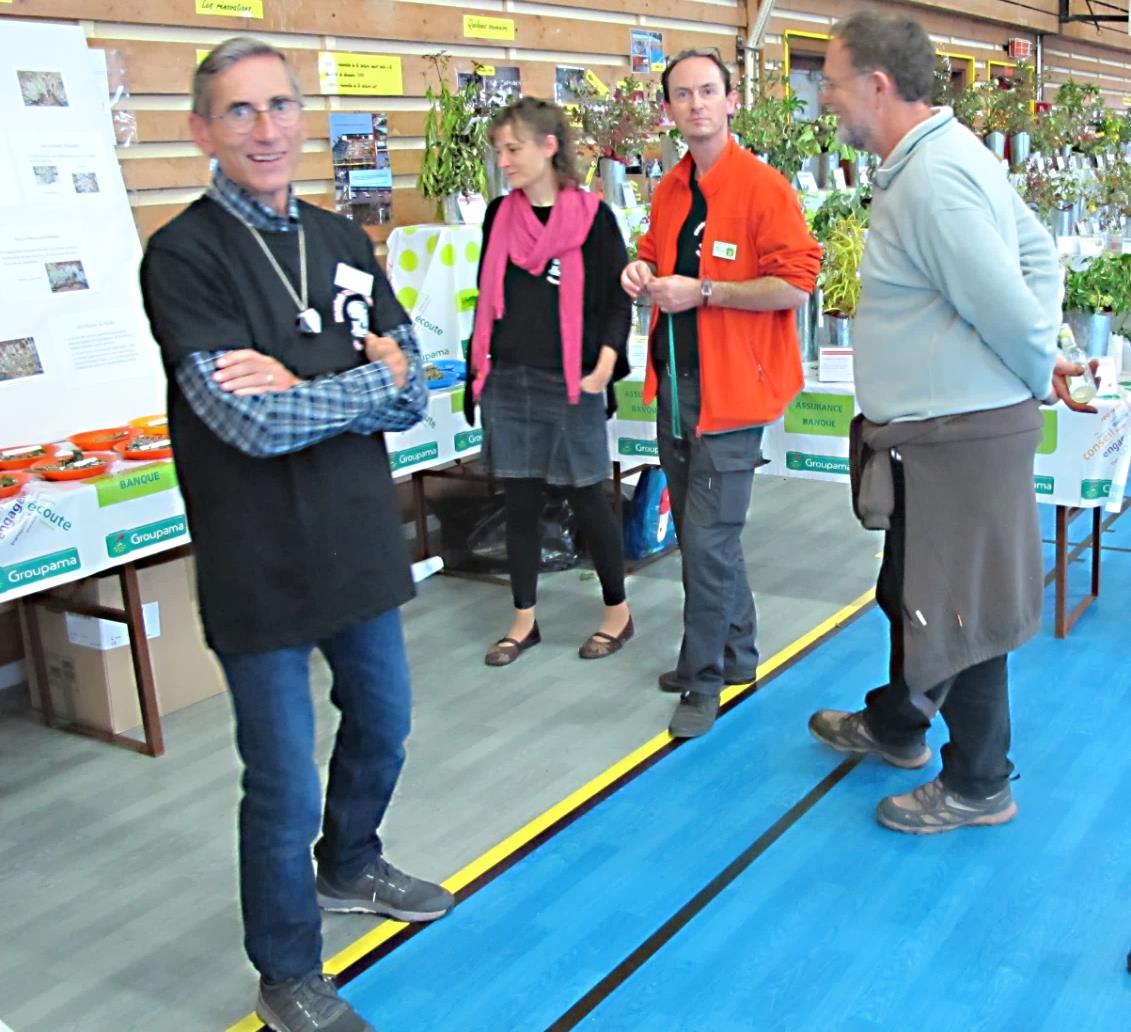 GenreEspèceVariétéNom FrançaisActinidiaceaeActinidiaceaeActinidiaceaeActinidiaceaeActinidiadeliciosaKiwiAdoxaceaeAdoxaceaeAdoxaceaeAdoxaceaeSambucusebulusHièble, Petit Sureau, Sureau Yèble, SambucusnigraGrand Sureau, Sureau noirViburnumlantanaLantane, Viorne Lantane, Viorne MancienneViburnumopulusObier, Viorne aquatique, Viorne ObierViburnumrhytidophyllumViorneAquifoliaceae Aquifoliaceae Aquifoliaceae Aquifoliaceae IlexaquifoliumHouxAsparagaceaeAsparagaceaeAsparagaceaeAsparagaceaeConvallariamajalisMuguet, Muguet de maiMaianthemumbifoliumMaïanthème à deux feuilles, Petit MuguetPolygonatummultiflorumSceau-de-Salomon commun, Sceau-de-Salomon multiflorePolygonatumodoratumSceau-de-Salomon odorant, Sceau-de-Salomon officinalPolygonatumverticillatumSceau-de-Salomon à feuilles verticilléesRuscusaculeatusPetit Houx, FragonBerberidaceaeBerberidaceaeBerberidaceaeBerberidaceaeBerberisaquifoliumMahonia à feuilles de Houx, Mahonia faux HouxBerberisjulianaeEpine vinette de JulianaBerberisthunbergiiBerbéris de ThunbergBerberisvulgarisÉpine-vinette, Vinettier, Pisse vinaigreCaprifoliaceaeCaprifoliaceaeCaprifoliaceaeCaprifoliaceaeLeycesteriaformosaArbre à faisansLoniceramaackiiChèvrefeuille de MaackLoniceraxylosteumChèvrefeuille des haies, CamérisierSymphoricarposalbuslaevigatusArbre aux perles, Symphorine à fruits blancsSymphoricarposx doorenbosiiSymphorine rose, Arbre à perles roseSymphoricarposx chenaultiiSymphorine roseCelastraceaeCelastraceaeCelastraceaeCelastraceaeEuonymuseuropaeusFusain, Fusain d'EuropeEuonymusfortuneiFusain persistantEuonymusjaponicusFusain du JaponCornaceaeCornaceaeCornaceaeCornaceaeCornusalbaCornouiller blancCornusmasCornouiller mâle, Cornouiller sauvageCornussanguineaCornouiller sanguinCucurbitaceaeCucurbitaceaeCucurbitaceaeCucurbitaceaeBryoniadioicaBryone dioïque, Navet du diableCupressaceaeCupressaceaeCupressaceaeCupressaceaeJuniperuscommunisGenévrier commun, GenièvreDioscoreaceaeDioscoreaceaeDioscoreaceaeDioscoreaceaeDioscoreacommunisHerbe aux femmes battues, Tamier communElaeagnaceaeElaeagnaceaeElaeagnaceaeElaeagnaceaeElaeagnusangustifoliaOlivier de BohêmeGrossulariaceaeGrossulariaceaeGrossulariaceaeGrossulariaceaeRibessanguineumGroseillier à fleursHypericaceaeHypericaceaeHypericaceaeHypericaceaeHypericumcalycinumMillepertuis à grandes fleursLauraceaeLauraceaeLauraceaeLauraceaeLaurusnobilisLaurier, Laurier vrai, Laurier-sauceMelanthiaceaeMelanthiaceaeMelanthiaceaeMelanthiaceaeParisquadrifoliaParisette à quatre feuillesMoraceaeMoraceaeMoraceaeMoraceaeFicuscaricaFiguierMaclurapomiferaOranger des OsagesOleaceaeOleaceaeOleaceaeOleaceaeChionanthusretususArbre aux franges de ChineLigustrumvulgareTroène commun, Troène vulgaireRhamnaceaeRhamnaceaeRhamnaceaeRhamnaceaeRhamnuscatharticaNerprun officinal, Nerprun purgatifRosaceaeRosaceaeRosaceaeRosaceaeChaenomelesjaponicaCognassier du JaponCotoneasterdivaricatusCotonéaster divariquéCotoneasterfranchetiiCotonéaster de FranchetCotoneasterhorizontalisCotonéaster horizontalCotoneasterintegerrimusCotonéasterCotoneasterlacteusCotonéasterCrataeguscrus-galliAubépine ergot de coqCrataeguslaevigataAubépine à feuilles en éventailCrataegusmonogynaAubépine à un style,Crataegusx mediaAubépine hybrideCydoniaoblongaCognassierExochordamacranthaBuisson à perlesMalusdomesticaPommier domestiqueMalusx perpetu EverestePommier horticoleMalusx zumiGolden HornetPommier Golden HornetPrunuslaurocerasusLaurier-cerisePyracanthacoccineaOrange GlowBuisson ardent à baies orangesPyracanthacoccineaRed ColumnBuisson ardent à baies rougesPyruscommunispyrasterPoirier sauvagePyrussalicifoliaPoirier à feuilles de SauleRosaarvensisÉglantier des champs, Rosier des champsRosacaninaÉglantier des chiens,Rosier des Chiens,Rosier des haiesRosacinnamomeaGrand églantier, Rosier cannelleRosapimpinellifoliaÉglantier Pimprenelle, Rosier PimprenelleRosarubiginosaRosier à odeur de pommeRosarugosaRosier rugueuxRubuscaesiusRonce bleuâtre, Ronce bleueRubusfruticosusMûre, Ronce des bois, Ronce des haiesSorbusaucupariaaucupariaSorbier des oiseaux, Sorbier des oiseleurs,  Arbre à grivesSorbusaucupariapraemorsaSorbier des oiseaux, Sorbier des oiseleurs,  Arbre à grivesSorbusmougeotiiAlisier de Mougeot, Sorbier de MougeotSorbustorminalisAlisier des bois, Alisier torminal, Sorbier torminalRutaceaeRutaceaeRutaceaeRutaceaeCitrusreticulataMandarinierPoncirustrifoliataCitronnier épineuxZanthoxylumpiperitumPoivre du SichuanSolanaceaeSolanaceaeSolanaceaeSolanaceaeAtropabelladonaBelladone, Morelle furieuse, Herbe empoisonnéePhysalisalkekengiAlkékenge, Amour-en-cage, Coqueret, LanterneSolanumcapsicastrumMorelle, Pomme d'amourSolanumdulcamaraMorelle douce-amèreSolanumnigrumMorelle noire, Tue-chienSolanumnigrumchlorocarpumMorelle noire à fruits jaunesTaxaceaeTaxaceaeTaxaceaeTaxaceaeTaxusbaccataIf commun, If à baiesVerbenaceaeVerbenaceaeVerbenaceaeVerbenaceaeCallicarpabodinieriArbuste aux bonbonsClerodendrumtrichotomumArbre du Clergé, Clerodendron,ViscaceaeViscaceaeViscaceaeViscaceaeViscumalbumGui Ampelopsisbrevipedunculatacv elegansFausse vigne-viergeParthenocissusquinquefoliaVigne-vierge à cinq foliolesVitisviniferaVigne cultivéeFamilleFamilleGenreGenreEspèceNom françaisPlantes sans  baies Plantes sans  baies Plantes sans  baies Plantes sans  baies Plantes sans  baies Plantes sans  baies AraliaceaeHederaHederahelixhelixLierre grimpantEricaceaeVacciniumVacciniummyrtillusmyrtillusMyrtilleLythraceaePunicaPunicagranatumgranatumGrenadierMyrtaceaeAccaAccasellowianasellowianaGoyavier du BrésilRosaceaeAroniaAroniamelanocarpamelanocarpaAronia noirRubiaceaeCoffeaCoffeaarabicaarabicaCaféierBignoniaceaeCampsisCampsisradicansradicansBignone, Jasmin de VirginieCannabinaceaeHumulusHumuluslupuluslupulusHoublonEuphorbiaceaeEuphorbiaEuphorbialathyrislathyrisEuphorbe des jardins, Euphorbe ÉpurgeFagaceaeCastaneaCastaneasativasativaChâtaignier, Châtaignier communSapindaceaeAesculusAesculushippocastanumhippocastanumMarronnier d'IndeSolanaceaeDaturaDaturastramoniumstramoniumDatura officinal, Pomme épineuse                                      Lichens                           Marc Joly                                      Lichens                           Marc Joly                                      Lichens                           Marc Joly                                      Lichens                           Marc Joly          Exposition 2022  - 2 octobre -  Kembs          Exposition 2022  - 2 octobre -  Kembs          Exposition 2022  - 2 octobre -  Kembs          Exposition 2022  - 2 octobre -  Kembs         Genre      EspèceDate de collecteLieux de collecteCladoniacoccifera26/09/2022Guebwiller (Axwald) 68Cladoniaconiocraea26/09/2022Guebwiller (Axwald) 68Cladoniafimbriata26/09/2022Guebwiller (Axwald) 68Cladoniafurcata var furcata26/09/2022Guebwiller (Axwald) 68Cladoniaphyllophora26/09/2022Guebwiller (Axwald) 68Cladoniapolydactyla26/09/2022Guebwiller (Axwald) 68Cladoniaramulosa27/09/2022La Mer (Faucogney) 70Cladoniarangiformis26/09/2022Guebwiller (Axwald) 68Cladoniasquamosa26/09/2022Guebwiller (Axwald) 68Cladoniasubulata26/09/2022Guebwiller (Axwald) 68Evernia prunastri26/09/2022Guebwiller (Axwald) 68Flavoparmeliacaperata26/09/2022Guebwiller (Axwald) 68Graphisscripta26/09/2022Guebwiller (Axwald) 68Hypogymniaphysodes26/09/2022Guebwiller (Axwald) 68Hypogymniatubulosa27/09/2022La Mer (Faucogney) 70Lecanorachlarotera27/09/2022La Mer (Faucogney) 70Leprarialobificans26/09/2022Guebwiller (Axwald) 68Melanelixiaglabratula26/09/2022Athesans 70Menegazziaterebrata26/09/2022Guebwiller (Axwald) 68Hypotrachinarevoluta26/09/2022Athesans 70Parmeliasaxatilis26/09/2022Guebwiller (Axwald) 68Parmeliasulcata26/09/2022Guebwiller (Axwald) 68Parmelinatiliacea26/09/2022Athesans 70Parmeliopsisambigua26/09/2022Athesans 70Parmotremaperlatum30/09/2022Firstacker 68Peltigeracanina27/09/2022La Mer (Faucogney) 70Peltigeradegenii27/09/2022La Mer (Faucogney) 70Peltigeramembranacea27/09/2022La Mer (Faucogney) 70Peltigeraneopolydactyla27/09/2022La Mer (Faucogney) 70Peltigerapraetextata26/09/2022Athesans 70Pertusariaalbescens26/09/2022Guebwiller (Axwald) 68Pertusariaamara26/09/2022Athesans 70Platismatiaglauca26/09/2022Guebwiller (Axwald) 68Pseudeverniafurfuracea26/09/2022Guebwiller (Axwald) 68Puncteliasubrudecta30/09/2022Firstacker 68 et Athesans 70Ramalinafarinacea26/09/2022Guebwiller (Axwald) 68Ramalinafraxinea29/09/2022Vellefaux (Ste Anne) 70Usneaceratina30/09/2022Firstacker 68Usneafilipendula30/09/2022Firstacker 68Usneaflorida27/09/2022La Mer (Faucogney) 70Usneaperplexans (lapponica)30/09/2022Firstacker 68Xanthoria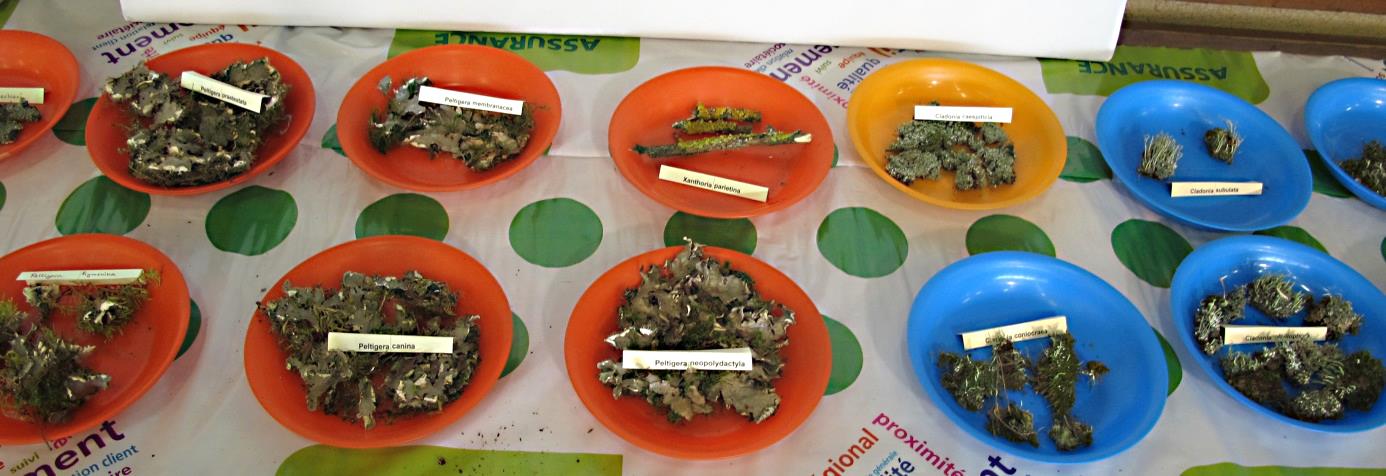 parietina26/09/2022Guebwiller (Axwald) 68